Annex 2 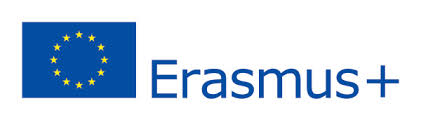 Erasmus+ Inter-institutional agreementInstitutional Factsheet: InstitutionDepartment of …Institutional InformationInstitutional DetailsMain contactsDetails Requirements and CalendarRecommended Language SkillsThe sending institution, following agreement with our institution, is responsible for providing support to its nominated candidates so that they can have the recommended language skills at the start of the study or teaching period:* Level according to Common European Framework of Reference for Languages (CEFR), see         http://europass.cedefop.europa.eu/en/resources/european-language-levels-cefr .Additional RequirementsNomination DeadlinesApplications/information on students nominated must reach our institution by:
Decision ResponseWe will send our decision within … weeks. Transcript of RecordsA Transcript of Records (ToR) will be issued no later than four weeks after the assessment period has finished at our institution. Additional informationCredit system & GradingThe academic year normally runs from mid-September to mid-July. Courses are measured in “credit points” according to the ECTS standard (European Credit Transfer System credits). The full-time workload for one academic year is 60 “credit points”/ECTS credits. Grades for undergraduate and postgraduate examinations are awarded according to a graded scale from 1 (highest) to 6 (lowest), with 4 as the minimum pass grade. A pass/fail mark is given for some examinations.VisaOur department will provide assistance, when required, in securing visas for incoming and outgoing students/staff, according to the requirements of the Erasmus Charter for Higher Education. Information and assistance can be provided by the following contact points and information sources:InsuranceOur institution will provide assistance in obtaining insurance for outgoing students/staff, according to the requirements of the Erasmus+ Charter for Higher Education. Information can be provided by the following contact points and information sources:HousingOur institution will guide incoming student/staff in finding accommodation, according to the requirements of the Erasmus Charter for Higher Education. Information and assistance can be provided by the following persons and information sources:Name of Institution…Erasmus+ Code…Postal Address…Website…Online Course Catalogue…Department…Contact Person…Responsibility…Contact Details…Department…Contact Person…ResponsibilityErasmus+ CoordinatorContact Details…Type of MobilitySubject  AreaLanguage(s) of instructionRecommenced  Language of Instruction level*Student Mobility for Studies………Staff Mobility for Teaching………Staff Mobility for Training………Erasmus codeSelection criteriaSelection criteriaErasmus codeIncomingOutgoingAutumn termSpring termContact Person…Responsibility…Contact Details…Contact Person…Responsibility…Contact Details…Contact Person…Responsibility…Contact Details…